                               UČNI TIPI - test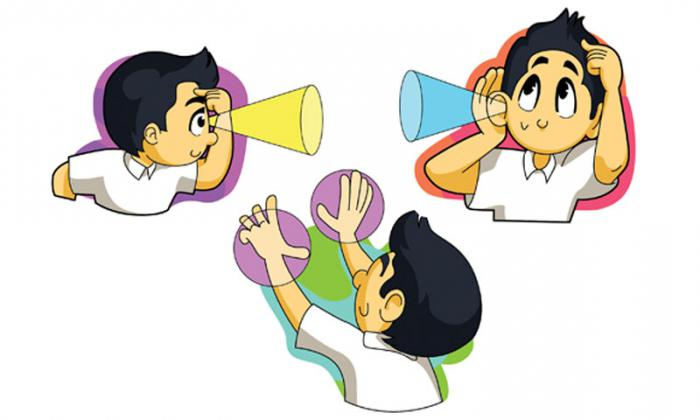 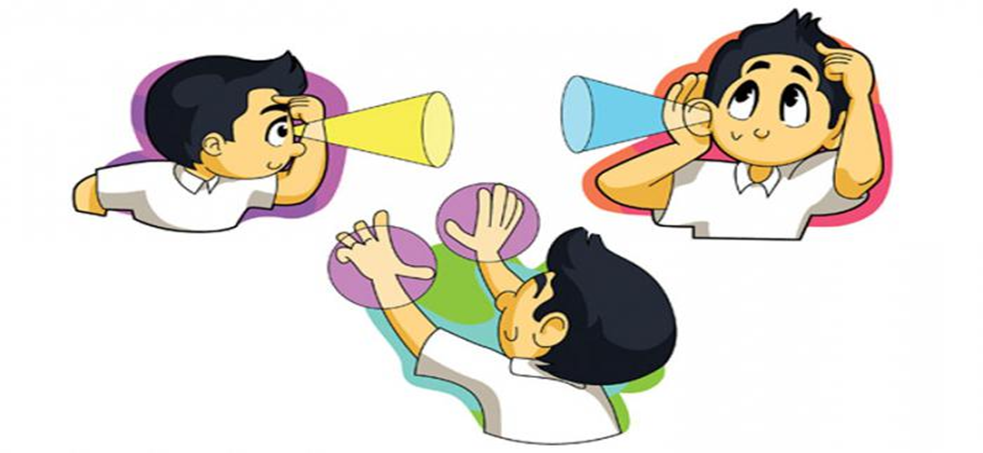 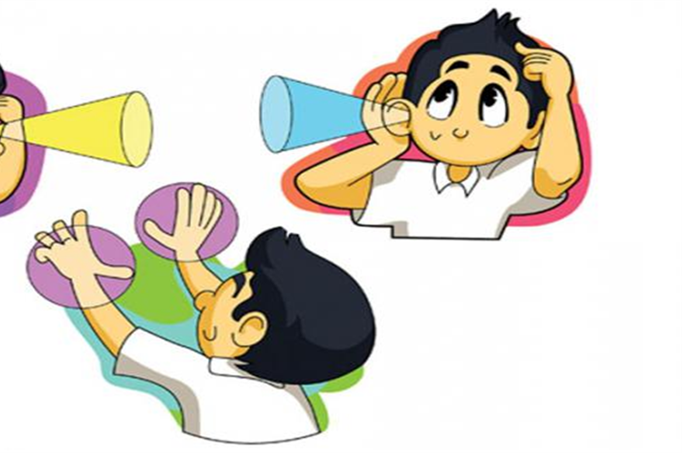 Označite ali izpišite črko pred trditvijo, ki velja za vas. Nato preglejte, katero črko ste največkrat izbrali. Spodaj preverite, kateri učni tip ste in poiščite nasvete zase, ki so priloženi na spletni strani Popestrimo šolo. 1. Če se učim nekaj narediti, potem se najbolje naučim, če:  a) opazujem nekoga, ki mi to pokaže.  b) poslušam nekoga, ki mi postopek razloži.  c) poskusim narediti sam(a).  2. Ko berem, pogosto ugotovim, da:  a) si predstavljam v svoji notranjosti, o čem berem.  b) berem glasno ali si poskušam priklicati zvoke v sebi.  c) se poskušam vživeti v situacijo.  3. Ko me vprašajo za neko smer:  a) si v mislih predstavljam kraje, da smer lažje razložim, še raje pa jih kar narišem.  b) nimam težav, da nekomu razložim smer.  c) to pokažem ali pa se premikam.  4. Če ne vem, kako naj izgovorim kako besedo:  a) jo zapišem, da ugotovim, ali sem na pravi poti.  b) jo glasno izgovorim, da ugotovim, ali pravilno zveni.  c) jo zapišem, da ugotovim, ali jo pravilno občutim.  5. Ko pišem:  a) me skrbi, če je med črkami in besedami enakomeren razmik.  b) si ves čas ponavljam črke in besede.  c) močno pritiskam pisalo, da lahko občutim, kako zapisujem črke in besede.  6. Če si moram zapomniti seznam stvari, si ga najbolje zapomnim, če:  a) ga zapišem na papir.  b) si ga nenehno ponavljam.  c) se premikam in uporabljam prste, da naštevam stvari, ki jih potrebujem.  7. Raje imam učitelje, ki:  a) uporabljajo tablo ali projektor, ko razlagajo vsebino.  b) razlagajo vsebino z veliko primerjavami.        c) so zelo aktivni in se veliko premikajo. 8. Če se želim skoncentrirati, mi povzroča težave: a) če je v prostoru veliko gibanja. b) če je v prostoru hrup. c) če moram ves čas sedeti na mestu. 9. Če rešujem problem: a) ga napišem ali narišem, da si ga lažje predstavljam. b) se pogovorim s samim seboj. c) se veliko premikam ali uporabim različne predmete, ki mi pomagajo pri razmišljanju. 10. Če dobim napisana navodila, kako naj nekaj sestavim: a) jih tiho preberem in si poskušam v mislih predstavljati, kateri deli spadajo skupaj. b) jih preberem glasno in se pogovarjam s samim seboj, ko sestavljam dele skupaj. c) najprej poskušam sestaviti dele skupaj, šele potem preberem navodila. 11. Da se zamotim, ko čakam: a) gledam naokrog, strmim ali berem. b) govorim ali poslušam ljudi. c) hodim naokrog, z rokami premikam razne predmete ali premikam/vrtim noge, ko sedim. 12. Če moram z govorico nekomu nekaj pojasniti: a) raje povem na kratko, saj ne želim predolgo govoriti. b) razložim s podrobnostmi, saj rad(a) govorim. c) premikam roke in se gibljem, ko razlagam. 13. Če mi nekdo nekaj govori in razlaga: a) si poskušam priklicati podobe, da si lažje predstavljam. b) uživam v poslušanju, vendar ga tudi prekinem in govorim tudi sam(a). c) dolgočasi me, če je njena/njegova razlaga predolga in opiše preveč podrobnosti. 14. Če si želim priklicati imena: a) si zapomnim obraze, vendar pozabim imena. b) si zapomnim imena, vendar pozabim obraze. c) si bolje zapomnim okoliščine, v katerih sem osebo srečal(a), kot ime in obraz te osebe. Preberite kakšen način učenja vam priporočamo glede na vaš učni tip.